Geneva Act of the Lisbon Agreement on Appellations of Origin and Geographical IndicationsDeclaration made under Article 7(4)(a) of the Geneva Act of the Lisbon Agreement:  GhanaOn July 29, 2022, the Director General of the World Intellectual Property Organization (WIPO) received from the Government of Ghana the declaration referred to in Article 7(4)(a) of the Geneva Act of the Lisbon Agreement on Appellations of Origin and Geographical Indications (the “Geneva Act”), whereby the Government of Ghana wishes to receive an individual fee to cover its cost of substantive examination of each international registration notified to it under Article 6(4) of the said Act.In accordance with Rule 8(2)(b) of the Common Regulations under the Lisbon Agreement for the Protection of Appellations of Origin and their International Registration and the Geneva Act of the Lisbon Agreement on Appellations of Origin and Geographical Indications, the Director General of WIPO has, after consultation with the Competent Authority of Ghana, established the following amounts, in Swiss francs, of the said individual fee:This declaration will become effective on October 29, 2022.October 21, 2022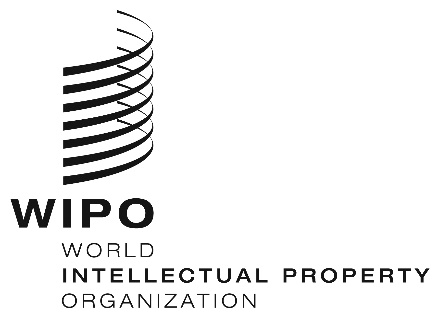 Information Notice No. 6/2022Information Notice No. 6/2022Information Notice No. 6/2022ITEMITEMAmount(in Swiss francs)Individual feefor each international registration392